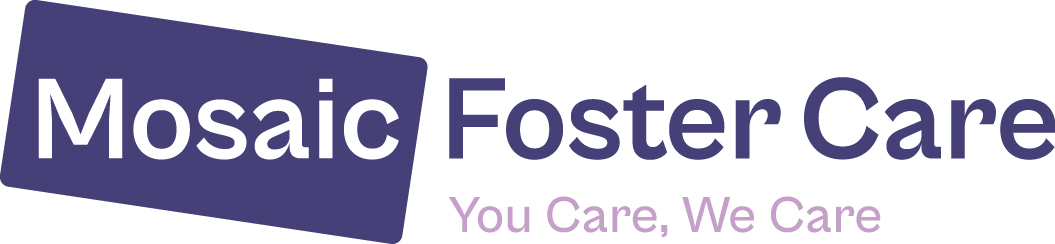 Supportive Foster Care/Support Form*Please submit within 28 days of the date of claim to ensure payment*All highlighted areas to be completed by Supportive Foster Parent.Name of Young PersonName of Full Time Foster ParentName of Supportive Foster ParentDate(s) of Supportive Foster Care/Support Total nights/hours of Supportive Foster Care /SupportTotal amount payable Supervising Social WorkerDate signed:Supportive Foster Parent SignatureDate signed:Any additional comments: e.g., Additional/emergency Supportive Foster Care